МИНЕСТЕРСТВО НАУКИ И ВЫСШЕГО ОБРАЗОВАНИЯ РОССИЙСКОЙ ФЕДЕРАЦИИФедеральное государственное бюджетное образовательное учреждение высшего образования «Кабардино –Балкарский государственный университет им. Х.М. Бербекова» (КБГУ)ИНСТИТУТ СТОМАТОЛОГИИ И ЧЕЛЮСТНО – ЛИЦЕВОЙ ХИРУРГИИСОГЛАСОВАННО                                                                                  УТВЕРЖДАЮРуководитель образовательной 	                          Директор ИСиЧЛХпрограммы_______ М.Ш. Мустафаев                 	                         ___________ М.Ш. Мустафаев  «___»___________20____г.                                                                    «___»____________20___г.РАБОЧАЯ ПРОГРАММА ДИСЦИПЛИНЫ «Профилактическая и коммунальная стоматология»Специальность31.05.03 – «Стоматология»Квалификация (степень) выпускникаВрач – стоматологФорма обученияОчнаяНАЛЬЧИК 2020Рабочая программа дисциплины (модуля) «Профилактическая и коммунальная стоматология» /сост. Гендугова О М. – Нальчик: КБГУ, 2020. – 26 стр.Рабочая программа предназначена для преподавания дисциплины (модуля) базовой части Блока 1  студентам очной формы обучения по специальности 31.05.03. «Стоматология», 5, 6 семестра, 3 курса.Рабочая программа составлена с учетом Федерального государственного образовательного стандарта высшего образования по направлению подготовки (специальности) 31.05.03 «Стоматология» утвержденного приказом Министерства образования и науки Российской Федерации от 9 февраля 2016г. № 96 Содержание:1.Цели и задачи освоения дисциплины.2. Место дисциплины  в структуре ОПОП ВО.3. Требования к результатам освоения дисциплины.4. Содержание и структура дисциплины.4.1.Содержание дисциплины.4.2.Структура дисциплины.5. Оценочные материалы для текущего контроля успеваемости и промежуточной аттестации.6. Методические материалы, определяющие процедуры оценивания знаний, умений, навыков и опыта деятельности.7. Учебно-методическое обеспечение дисциплины.7.1. Основная литература.7.2. Дополнительная литература.7.3. Периодические издания.7.4. Интернет-ресурсы.7.5. Методические указания по проведению различных учебных занятий.8. Материально-техническое обеспечение дисциплины.9. Лист изменений (дополнений) в рабочей программе дисциплины.Цели и задачи освоения дисциплины (модуля). Целью освоения дисциплины  (модуля)- подготовка врача стоматолога, владеющего знаниями и умениями для проведения профилактики стоматологических заболеваний среди различных контингентов населения. Задачами освоения дисциплины (модуля):- освоение студентами практических умений по  выявлению и устранению факторов риска возникновения стоматологических заболеваний;- освоение студентами методов организации и проведения профилактических мероприятий среди различных контингентов населения на индивидуальном и групповом уровнях;- освоение студентами методов стоматологического просвещения и осуществление мотивации населения к поддержанию стоматологического здоровья; - приобретение студентами умения проводить эпидемиологическое стоматологическое обследование детского и взрослого населения и планировать программы профилактики;           - сформировать умение проводить обследование  у стоматолога детей различного возраста и оформлять амбулаторную карту;- сформировать умение интерпретировать данные дополнительных методов обследования пациента;- сформировать умение устанавливать предварительный  и окончательный диагнозы, используя, в том числе, Международную классификацию болезней;- сформировать умение планировать лечение стоматологических заболеваний у детей различного возраста;- сформировать умения проводить лечение патологии твердых тканей зуба, пародонта и слизистой оболочки полости рта у детей с использованием современных стоматологических материалов, лекарственных средств, инструментов. Место дисциплины (модуля) в структуре ОПОП ВО Дисциплина  «Профилактика и коммунальная стоматология»  относится  к базовой части модуля   Блока 1 «Дисциплины (модуля) »          основной образовательной программы по специальности  31.05.03 «Стоматология».Изучение дисциплины «Профилактика и коммунальная стоматология»: анатомия головы и шеи, микробиология, вирусология, микробиология полости рта, физиология челюстно-лицевой области, гистология, эмбриология, цитология, гистология полости рта, иммунология и клиническая иммунология,  патофизиология головы и шеи, медицина катастроф, инфекционные болезни, стоматология пропедевтическая,, материаловедение, производственная практика «Уход за больными», Изучаются параллельно с дисциплинами: эпидемиология, клиническая фармакология, лучевая диагностика, кариесология и заболевания твердых тканей зуба.На изучении дисциплины базируются, дисциплины: «Детская стоматология», «Медицинская генетика в стоматологии». «Хирургическая стоматология», Терапевтическая стоматология», производственная практика «Помощник врача стоматолога (гигиениста)» по окончании 6 семестра.Требования к результатам освоения дисциплины (модуля).Компетенции, формируемые в результате освоения дисциплины:Общепрофессиональные и профессиональные компетенции:-готовность к ведению медицинской документации (ОПК-6).Профессиональные компетенции: – способность к определению у пациентов основных патологических состояний, симптомов, синдромов стоматологических заболеваний, нозологических форм в соответствии  с Международной статистической классификацией болезней и проблем, связанных со здоровьем, Х просмотра (ПК-6)-способность к определению тактики ведения больных с различными стоматологическими заболеваниями (ПК-8).В результате освоения дисциплины студент долженЗнать: -методы регистрации и критерии оценки состояния твёрдых тканей зубов, тканей пародонта, гигиенического состояния полости рта; - факторы риска и причины возникновения  стоматологических заболеваний; - значение гигиены полости рта в профилактике стоматологических заболеваний и особенности гигиенического воспитания в различных возрастных группах населения; - средства ухода за полостью рта и требования, предъявляемые к ним;- методы и средства профилактики  стоматологических заболеваний; - цель, методы и средства стоматологического просвещения, особенности его проведения среди различных групп населения; принципы проведения эпидемиологического стоматологического обследование населения: цели, задачи, этапы;- основы планирования, внедрения и оценки эффективности программ профилактики стоматологических заболеваний среди различных контингентов населения;Уметь:- регистрировать и оценивать состояние твёрдых тканей зубов, пародонта, гигиены полости рта;- выявлять факторы риска возникновения  стоматологических заболеваний;- обучать детей и взрослых правилам гигиенического ухода за полостью рта;- проводить индивидуальный подбор  средств гигиены полости рта; применять методы и средства профилактики стоматологических заболеваний на индивидуальном, групповом  уровнях;- проводить профессиональную гигиену полости рта;- проводить стоматологическое просвещение населения по вопросам возникновения и предупреждения стоматологических заболеваний; -  проводить эпидемиологическое стоматологическое обследование населения;- планировать программы профилактики стоматологических заболеваний на индивидуальном, групповом  и популяционном уровнях;Владеть: - определять состояние твердых тканей зубов с помощью индексов КПУ, кпу, кп  зубов и поверхностей;- определять состояние тканей пародонта с помощью пародонтальных индексов;- определять распространенность и интенсивность стоматологических заболеваний  в группе обследованных;- определять гигиеническое состояние полости рта с применением индексов;- осуществлять индивидуальный подбор средств гигиены полости рта пациенту в зависимости от возраста и состояния полости рта; - демонстрировать  различные методы чистки зубов на фантомах;- обучать методам чистки зубов детей и взрослых; - проводить контролируемую чистку зубов;- проводить диагностику и  дифференциальную диагностику очаговой деминерализации эмали;- проводить витальное окрашивание очагов деминерализации эмали;- применять  реминерализирующие средства;- использовать фторидсодержащие растворы;- покрывать зубы фторидсодержащим лаком, гелем;- проводить герметизацию фиссур зубов; - удалять над-и поддесневые зубные отложения, используя ручные, ультразвуковые  инструменты; - проводить беседы (индивидуальные, групповые), лекции с различным контингентом населения  по  предупреждению возникновения и развития стоматологических заболеваний;- проводить «уроки здоровья» в  организованных детских коллективах и  женских консультациях;- разрабатывать материалы по стоматологическому просвещению.Приобрести опыт деятельности:- определения и оценивания состояние твёрдых тканей зубов, пародонта, гигиены полости рта с помощью индексов;- обучения методам чистки зубов детей и взрослых;- индивидуального подбора средств гигиены полости рта пациенту в зависимости от возраста и состояния полости рта;- проведения санитарно-просветительской работы в организованных группах населения;- проведения профессиональной гигиены полости рта;- профилактики очаговой деминерализации и фиссурного кариеса.4. Содержание и структура дисциплины (модуля) «Профилактика и коммунальная стоматология»Структура дисциплины (модуля) «Профилактика и коммунальная стоматология» Темы занятий Темы, изучаемые в 5 семестреТемы, изучаемые в 6 семестре5. Оценочные материалы для текущего и рубежного контроля успеваемости и промежуточной аттестацииКонечными результатами освоения программы дисциплины являются сформированные когнитивные дескрипторы «знать», «уметь», «владеть», расписанные по отдельным компетенциям. Формирование этих дескрипторов происходит в течение всего семестра по этапам в рамках различного вида занятий и самостоятельной работы.В ходе изучения дисциплины предусматриваются текущий, рубежный контроль и промежуточная аттестация.Текущий контроль успеваемости обеспечивает оценивание хода освоения дисциплины «Заболевания головы и шеи» и включает: ответы на теоретические вопросы на практическом занятии, решение клинических ситуаций и выполнение определенных практических навыков на практическом занятии (обезболивание, вскрытие флегмон различной локализации, шинирование при переломах челюстей и.т.д.). Оценка качества подготовки на основании выполненных заданий ведется преподавателем (с обсуждением результатов), баллы начисляются в зависимости от сложности задания   Рубежный контроль осуществляется по разделам дисциплины–и проводится по окончании изучения материала модуля в заранее установленное время. Рубежный контроль проводится с целью определения качества усвоения материала учебного модуля в целом. В течение семестра проводится три таких контрольных мероприятия по графику.В качестве форм рубежного контроля используется тестирование компьютерное, проведение коллоквиума. Выполняемые работы должны храниться на кафедре течении учебного года и по требованию предоставляться в Управление контроля качества. На рубежные контрольные мероприятия рекомендуется выносить весь программный материал (все разделы) по дисциплине.Промежуточная аттестация предназначена для объективного подтверждения и оценивания достигнутых результатов обучения после завершения изучения дисциплины. Осуществляется в конце семестра и представляет собой итоговую оценку знаний по дисциплине в виде проведения зачета, экзамена.Промежуточная аттестация может проводиться в устной, письменной форме, и в форме тестирования. На промежуточную аттестацию отводится до 30 баллов.а) Перечень контрольных вопросов к экзамену по дисциплине  «Профилактика и коммунальная стоматология» (6 семестр)1.Особенности строения незрелой эмали.2.Проницаемость эмали.3.Ротовая жидкость.  Влияние ротовой жидкости на процесс созревания эмали.4.Виды зубных отложений.5.Зубная бляшка. Влияние скорости образования зубной бляшки на развитие кариесогенной ситуации.6. Сахарная кривая Стефана7.Механизм образования зубного камня.8.Воздействие зубного камня на ткани пародонта9.Методы профилактики.10.Коммунальные методы профилактики.11.Групповые методы профилактики.12.Индивидуальные методы профилактики.13.Оснащение кабинета гигиены.14.Дезинфекция. Инструменты и приборы подлежащие дезинфекции15.Правила хранения инструментов.16.Стерилизация. Основные методы, режимы и средства стерилизации17.Основные методы обследования полости рта.18.Основные инструменты, применяемые для осмотра.19.Порядок осмотра слизистой оболочки полости рта.20.Нарушения при аномальных уздечках языка, верхней и нижней губы.21.Международная система обозначения постоянных зубов и  временных зубов22.Осмотр пародонта. Инструменты, применяемые для осмотра пародонта.23.Количественная оценка состояния пародонта. Индекс РМА. Индекс CPITN.24.Индексы для оценки зубного налета у детей раннего возраста 
(от прорезывания временных зубов до 3 лет) (Э.М. Кузьмина, .). Индекс Федорова-Володкиной. Индекс Грин-Вермильона. Индекс РНР.25. Красители для выявления зубных отложений. 26.Строение современных зубных щеток. Классификация зубных щеток.27. Определение срока замены зубных щеток. Индивидуальный подбор зубных щеток.Отличие детских зубных щеток.28. Дополнительные средства гигиены. Электрические зубные щетки. Акустические зубные щетки. Ирригаторы полости рта.29. Дополнительные средства гигиены. Зубные нити, показания к применению. Зубочистки. Межзубные стимуляторы.30. Дополнительные средства гигиены Средства, влияющие на минерализацию эмали.31. Дополнительные средства гигиены Средства, препятствующие адсорбции органической матрицы на поверхности зуба.32. Дополнительные средства гигиены Средства, воздействующие на неминерализованные зубные отложения.33. Дополнительные средства гигиены Средства, разрушающие минерализованные зубные отложения.34. Механизм противокариозного действия фтора.35. Минерализующие агенты, входящие в состав зубных паст. Биологически активные добавки. Ферменты.36. Требования, предъявляемые к детским зубным пастам.37. Дополнительные средства гигиены Фторсодержащие гели для самостоятельного применения. Показания и методика применения фторсодержащих гелей. 38. Индивидуальная гигиена рта. Порядок или схема проведения гигиенических манипуляций. Методы чистки зубов.39. Профессиональная гигиена рта. Порядок или схема проведения манипуляций. Основные материалы и инструменты. Контролируемая чистка зубов.40. Санитарное просвещение по вопросам гигиены полости рта. Какие основные разделы включает санитарно-просветительная работа. 41. Особенности обучения детей индивидуальной гигиене полости рта в различном возрасте.42.Рекомендации по проведению обучения гигиене рта дошкольников и школьников.43. Особенности обучения в детском возрасте. 44. Индивидуальная профилактика заболеваний пародонта, подбор методов и средств профилактики. 45. Европейские цели стоматологического здоровья к 2020г.46. Принципы разработки, внедрения и оценки эффективности программ профилактики47. Профилактические мероприятия среди отдельных групп населения. 48. Эпидемиологическое обследование населения в стоматологии. Ключевые возрастные группы персонал, регистрация результатов.б) примеры тестов для текущего и рубежного контроляв) примеры ситуационных задачЗадача 1На прием к стоматологу пришел ребенок 7 лет для профилактического осмотра. Жалоб нет. Данные анамнеза: практически здоров. Перенесенные заболевания - ветрянка, редко ОРЗ.Внешний осмотр: патологических изменений не выявлено.Внутриротовой осмотр:Состояние слизистой оболочки полости рта: нормально увлажнена, бледно-розового цвета.Состояние твердых тканей зубов: На жевательной поверхности зуба 3.6 кариозная полость, на зубе 4.6- пломба на жевательной поверхности, на зубах 6.4, 7.4, 7.5, 8.4, 8.5 пломбы на жевательной и контактной поверхностях. Зубы  5.2, 6.2 подвижны. Задания: Запишите зубную формулу  в соответствии с международным обозначением зубов.Укажите  возрастной период физиологической  смены   временных зубов  на постоянные.Укажите причину подвижности зубов  5.2, 6.2.Определите интенсивность кариеса зубов.Определите интенсивность кариеса поверхностей.Ответы:1.Зубная формула:2. Смена временных зубов на постоянные происходит в возрасте 6-12 лет3. Причиной подвижности зубов 5.2, 6.2  является процесс физиологического рассасывания корней, происходящий в этом возрасте.4. Интенсивность кариеса зубов:  КПУ(з)=2, кп(з)=5.5. Интенсивность кариеса поверхностей – КПУ(п )= 2,  кп(п) = 10Задача 2В средней общеобразовательной школе среди детей проводится внедрение комплексной программы профилактики основных стоматологических заболеваний с применением полоскания полости рта 0,2% раствором фторида натрия.Задания:Укажите к каким методам фторидпрофилактики кариеса, эндогенным или экзогенным, относится данный метод Определите кратность полоскания 0,2 % раствором фторида натрия.Определите количество раствора фторида натрия,  необходимое для 1 полоскания.Уважите  возраст детей, с которого рекомендуется проводить данный метод.Назовите другие концентрации растворов фторида натрия и кратность их применения  для проведения  полосканий с целью профилактики кариеса Ответы:Данный метод относится к местным методам фторидпрофилактики кариеса зубов. 1 раз в 2 недели в течение учебного годаНа одно полоскание необходимо 10 мл раствора. Полоскание проводится в течение 1- 2 мин.Данный метод рекомендуется проводить с 6- летнего возраста.Концентрации фторида натрия, применяемые также в виде полосканий: 0,05% - ежедневно, 0,1% – 1 раз в неделю. Задача 3Пациент К.,19 лет обратился в стоматологическую клинику с жалобами на кровоточивость  и болезненность десен при приеме твердой пищи и чистке зубов.Из анамнеза: впервые кровоточивость десен появилась в 15 лет. Пациент чистит зубы 1 раз в день мягкой щеткой в течение 1 минуты.При внешнем осмотре: конфигурация лица не изменена, кожа лица и видимые слизистые оболочки без патологических изменений.  Регионарные лимфатические узлы не пальпируются.При внутриротовом осмотре:Состояние слизистой оболочки рта: бледно-розового цвета, нормально увлажнена. Десневые сосочки у всех зубов гиперемированы, отечны, кровоточат при зондировании. Мелкое преддверие полости рта (глубина преддверия 4 мм). Определяется оголение шеек зубов в области фронтальной группы зубов нижней челюсти.Состояние твердых тканей зубов. Пломбы по 1 классу на зубах 1.7, 2.6, 3.7. Гигиеническое состояние полости рта: визуально определяется значительное количество мягкого зубного налета и наддесневого зубного камня. Индекс ИГР-У равен 4.0.Задания:1. Укажите местные факторы   возникновения  воспалительного процесса в тканях пародонта у пациента.2. Оцените гигиеническое состояние полости рта.3. Укажите ошибки, допущенные пациентом в выборе средств гигиены полости рта и методике чистки зубов.4. Подберите пациенту средства индивидуальной гигиены полости рта.5. Укажите, консультация какого специалиста – стоматолога необходима пациенту.Ответы:Местные факторы возникновения воспалительных явлений в тканях пародонта: мягкие и минерализованные  зубные отложения, мелкое преддверие полости рта.Гигиеническое состояние полости рта по индексу ИГР-У соответствует плохому уровню гигиены.Ошибками, допущенные пациентом являются: использование  мягкой зубной щетки, длительность чистки зубов в течение 1 минуты.Индивидуальные средства гигиены для пациента: лечебно-профилактическая зубная паста и ополаскиватель с  антибактериальными добавками (хлоргексидин, триклозан и др.)  на 7-10 дней, затем пасты с экстрактами трав, зубная щетка средней степени жесткости, для очищения контактных поверхностей зубов применение монопучковых щеток, межзубных ершиков, зубных нитей (после предварительного обучения). Чистка зубов в течение 2-3 минут. Пациенту необходима консультация хирурга-стоматолога по поводу   устранения мелкого  преддверия полости рта.Задача 4В средней общеобразовательной школе проводится внедрение программы профилактики стоматологических заболеваний. На прием к школьному стоматологу вызван ребенок 7 лет для проведения герметизации фиссур первых постоянных моляров. В наличии стоматологического кабинета имеется светоотверждаемый герметик.Жалоб нет.При внешнем осмотре: конфигурация лица не изменена, кожа лица и видимые слизистые оболочки без патологических изменений.  Регионарные лимфатические узлы не пальпируются.При внутриротовом осмотре:Состояние слизистой оболочки рта: бледно-розового цвета, нормально увлажнена.Состояние твердых тканей зубов: Фиссуры зубов 1.6, 2.6, 4.6 зубов интактные, глубокие.Индекс гигиены полости рта по Грин-Вермиллиону (компонент зубного налета) равен 1,8.Задания: Назовите возраст, в котором наиболее эффективно проводить герметизацию фиссур первых постоянных моляров.Определите показания к проведению герметизации фиссур зубов у данного пациента.Перечислите этапы неинвазивной методики герметизации фиссур герметиком светового отверждения.Назовите сроки контрольных осмотров сохранности герметика. Укажите эффективность метода герметизации фиссур. Ответы:Наиболее эффективно проводить герметизацию фиссур первых постоянных моляров в возрасте 6-7 лет.Показания к проведению герметизации фиссур зубов у данного пациента: возрастные (ребенку 7 лет), анатомические (фиссуры зубов 1.6, 2.6, 4.6 глубокие).Этапы неинвазивной методики герметизации фиссур герметиком светового отверждения: очищение жевательной поверхности зуба; изоляция зуба от слюны; высушивание зуба; протравливание эмали 35-37% ортофосфорной кислотой в течение 15-20 сек; удаление кислоты с жевательной поверхности зуба; повторная изоляция от слюны и высушивание; внесение и распределение герметика по фиссурно-ямочной сети, отверждение герметика с помощью полимеризационной лампы, проверка окклюзионной высоты прикуса.Контрольные осмотры сохранности герметиков рекомендуется проводить через 1 неделю, месяц, 6 месяцев, 12 месяцев, далее ежегодно.Эффективность метода герметизации фиссур составляет 95-100% Задача 5На профилактический осмотр в детскую стоматологическую поликлинику пришел пациент И. 9 лет.При осмотре: на 1.1, 2.1 зубах в пришеечной области определяются меловидные пятна, поверхность эмали в области очагов поражения шероховатая, блеск эмали отсутствует. При окрашивании очагов поражения 2% водным раствором метиленового синего эмаль окрасилась в более интенсивный цвет.Десневые сосочки и маргинальная десна в области фронтальных зубов верхней и нижней челюсти гиперемированы, отечны.Индекс гигиены полости рта РНР = 3,5.Из анамнеза известно, что ребенок чистит зубы 1 раз в день - утром, совершая зубной щеткой горизонтальные движения, регулярно использует гигиеническую зубную пасту.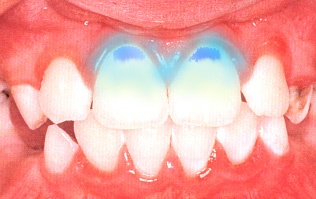 Задания:Назовите заболевание, которому соответствует данная клиническая картина поражения твердых тканей зубов.Назовите метод, который проведен пациенту для уточнения диагноза, причину окрашивания очагов поражения эмали.Укажите заболевания, с которыми необходимо провести дифференциальную диагностику.Назовите принцип лечения очагов поражения эмали и применяемые с этой целью препараты.Дайте рекомендации по индивидуальному уходу за полостью рта данному пациенту.Ответы:Данная клиническая картина поражения твердых тканей зубов 1.1 и 2.1 соответствует клинике начального кариеса (очаговой деминерализации эмали)Для уточнения диагноза пациенту проведен метод витального окрашивания эмали. Причина окрашивания очагов поражения эмали – повышение проницаемости эмали.Дифференциальную диагностику необходимо проводить с пятнистой формой флюороза и гипоплазией эмали.Принцип лечения очагов деминерализации эмали основан на обратимости процесса деминерализации - восстановлении утраченных минеральных компонентов эмали (реминерализации). Для лечения начального кариеса  рекомендуются кальций и фосфатсодержащие растворы: глюконат кальция 10%, Боровского-Волкова, гели: ремогель, реминерализирующий гель Са/Р, R.O.C.S medical и др., фториды.Рекомендации по индивидуальному уходу за полостью рта данному пациенту: чистка зубов 2 раза в день с исключением горизонтальных движений в течение 2-3 минут, детская зубная щетка, лечебно-профилактические кальций и фторидсодержащие зубные пасты.5.4.Критерии оценки качества освоения дисциплины Ответ обучающегося на зачете оценивается одной из следующих оценок: «зачтено» и «не зачтено», которые выставляются по следующим критериям.Оценки «зачтено» заслуживает обучающийся, обнаруживший всестороннее, систематическое и глубокое знание учебного материала, умеющий свободно выполнять задания, предусмотренные программой, усвоивший основную и знакомый с дополнительной литературой, рекомендованной в рабочей программе.Оценка «не зачтено» выставляется обучающимся, обнаружившим пробелы в знаниях основного учебного материала, допускающим принципиальные ошибки в выполнении предусмотренных программой заданий, ответы обучающихся, носящие несистематизированный, отрывочный, поверхностный характер5.5.Критерии оценки качества освоения дисциплины (экзамен)- 6 семестр.Оценка «отлично» – от 91 до 100 баллов – теоретическое содержание дисциплины освоено полностью, без пробелов, необходимые практические навыки работы с освоенным материалом сформированы. Все предусмотренные программой обучения учебные задания выполнены, качество их выполнения оценено числом баллов, близким к максимальному. На экзамене студент демонстрирует глубокие знания предусмотренного программой материала, умеет четко, лаконично и логически последовательно отвечать на поставленные вопросы.Оценка «хорошо» – от 81 до 90 баллов – теоретическое содержание дисциплины освоено, необходимые практические навыки работы сформированы, выполненные учебные задания содержат незначительные ошибки. На экзамене студент демонстрирует твердое знания основного (программного) материала, умеет четко, грамотно, без существенных неточностей отвечать на поставленные вопросы.Оценка «удовлетворительно» – от 61 до 80 баллов – теоретическое содержание дисциплины освоено не полностью, необходимые практические навыки работы сформированы частично, выполненные учебные задания содержат грубые ошибки. На экзамене студент демонстрирует знание только основного материала, ответы содержат неточности, слабо аргументированы, нарушена последовательность изложения материалаОценка «неудовлетворительно» – от 36 до 60 баллов – теоретическое содержание дисциплины не освоено, необходимые практические навыки работы не сформированы, выполненные учебные задания содержат грубые ошибки, дополнительная самостоятельная работа над материалом не приведет к существенному повышению качества выполнения учебных заданий. На экзамене студент демонстрирует незнание значительной части программного материала, существенные ошибки в ответах на вопросы, неумение ориентироваться в материале, незнание основных понятий дисциплины.Методические материалы, определяющие процедуры оценивания знаний, умений, навыков и (или) опыта деятельности:Терапевтическая стоматология детского возраста (методические указания для самостоятельной работы студентов) 2013г., - Гендугова О.М., Жазаева З.А., Малкаров С.Р., Сурамова Ф.Х.Результаты освоения учебной дисциплины, подлежащие проверке7. Учебно-методическое обеспечение дисциплины (модуля). а) Основная литература1.Стоматология детского возраста. Часть1. Елизарова В.М,Стоматология детского возраста ,часть1.Терапия(электронный ресурс):учебник/ В.М.Елизарова и др- 2-е изд..перрераб.и.доп.-в 3 ч.-М:ГЭОТАР-Медиа,2016.-480с-ISBN 978-5-9704-3552-6- Режим доступа: http:// www.studmedlib.ru/book/ISBN9785970435522.Стоматология детского возраста.Часть3.Ортодонтия Персин Л.С,Стоматология детского возраста ,часть3.Ортодонтия (электронный ресурс):учебник/ Л.С.Персин и др М:ГЭОТАР-Медиа,2016.-240с-ISBN 978-5-9704-3554-0- Режим доступа: http:// www.studmedlib.ru/book/ISBN9785970435523.Детская терапевтическая стоматология. Леонтьев В.К,Детская терапевтическая стоматология (электронный ресурс): Под ред  В.К.Леонтьева, Л.П.Кисельниковой.-М:ГЭОТАР-Медиа,2010.-896с-ISBN 978-5-9704-1703-4- Режим доступа: http:// www.studmedlib.ru/book/ISBN9785970435524.Детская терапевтическая стоматология: рук.к практ.занятиям. . Елизарова В.М,Детская терапевтическая стоматология: рук.к.практ.занятиям (электронный ресурс):учебник/ В.М.Елизарова и др. под.общ ред Л.П.Кисельниковой, С.Ю. Страховой М:ГЭОТАР-Медиа,2013.-288с-ISBN 978-5-9704-2622-2- Режим доступа: http:// www.studmedlib.ru/book/ISBN978597043552 Дополнительная литература:1.Стоматология детская.Терапия Елизарова В.М,Стоматология детская,Терапия(электронный ресурс):учебник/ В.М.Елизарова и др- 2-е изд..перрераб.и.доп.-в 3 ч.-М:Медицина,2009.-408с-ISBN 5-5-225-03983-9- Режим доступа: http:// www.studmedlib.ru/book/ISBN9785970435522.Детская стоматология. Янушевич О.О. Детская стоматология(электронный ресурс) под.ред О.О.Янушевича Л.П,Кисельниковой О.З,Топольницкого-М:ГЭОТАР-Медиа 2017г-744с- ISBN 978-5-9704-4050-6- Режим доступа: http:// www.studmedlib.ru/book/ISBN97859704405063.Детская хирургическая стоматология и челюстно-лицевая хирургия. Топольницкий О.З.,Детская хирургическая стоматология и челюстно-лицевая хирургия.Сборник иллюстрированных клинических задач и тестов(электронный ресурс):учебное пособие/ Под.ред. О.З.Топольницкого,С.В.Дьяковой,В.П.Вашкевич-М:ГЭОТАР-Медиа,2011-192стр.ISBN 978-5-9704-1994-6- Режим доступа: http:// www.studmedlib.ru/book/ISBN9785970419946в) Базы данных, информационно-справочные и поисковые системы. Основные рекомендуемые сайты сети интернет:г). Список периодических изданий Журнал Стоматология8.Материально-техническое обеспечение дисциплины (модуля):Учебный процесс осуществляется на базе Многофункционального стоматологического центра симуляционного обучения КБГУ и Клинического учебного центра клиники ООО «Северо - Кавказский научно-практический центр челюстно-лицевой, пластической хирургии и стоматологии»Многофункциональный стоматологический центр симуляционного обучения КБГУ: Оснащен современным технологическим оборудованием и материалами, которые позволяют в полной мере реализовать требования ФГОС ВО:-   компьютерный класс на 30 посадочных мест с подключением к сети ИНТЕРНЕТ; - стоматологические кабинеты, оснащенные современными стоматологическими установками на   17 рабочих мест;- современный лекционный зал с мультимедийной аппаратурой и перечнем мультимедийных лекций (оборудован видеопроекционным оборудованием для презентаций, средствами звуковоспроизведения, экраном и имеющие выход в сеть Интернет)- современные фантомы и симуляторы с необходимым профессиональным оборудованием;-  зуботехническая лаборатория немецкой фирмы «KAVO», для отработки мануальных навыков, на 6 рабочих мест;- централизованная компрессорная- отдельные помещения для хранения расходного стоматологического материала; - Помещения для самостоятельной работы обучающихся оснащены компьютерной техникой с возможностью подключения к сети «Интернет» и обеспечением доступа   в   электронную информационно-образовательную среду организации. Программное обеспечение для изучения дисциплины:Условия организации образовательной деятельности для лиц с ОВЗДля студентов с ограниченными возможностями здоровья созданы специальные условия для получения образования. В целях доступности получения высшего образования по образовательным программам инвалидами и лицами с ограниченными возможностями здоровья университетом обеспечивается: 1. Альтернативной версией официального сайта в сети «Интернет» для слабовидящих; 2. Присутствие ассистента, оказывающего обучающемуся необходимую помощь; 3.Для инвалидов и лиц с ограниченными возможностями здоровья по слуху – дублирование вслух справочной информации о расписании учебных занятий; обеспечение надлежащими звуковыми средствами воспроизведения информации; 4. Для инвалидов и лиц с ограниченными возможностями здоровья, имеющих нарушения опорно-двигательного аппарата, созданы материально-технические условия, обеспечивающие возможность беспрепятственного доступа обучающихся в учебные помещения, объекту питания, туалетные и другие помещения университета, а также пребывания в указанных помещениях (наличие расширенных дверных проемов, поручней и других приспособлений). Рабочая программа обсуждена и рекомендована на заседании учебно-методического совета института стоматологии и челюстно-лицевой хирургии протокол №  8 от 27.08.2019г. Директор ИС и ЧЛХ                                                                                                М.Ш. Мустафаев№Наименование разделаСодержание разделаКод контролируемой компетенции (или ее части)Наименование оценочного средства1Теоретическое обоснование профилактики стоматологических заболеваний. Особенность строения эмали в детском возрасте.Теоретическое обоснование профилактики стоматологических заболеваний. Особенность строения эмали в детском возрасте. Цель, задачи и методы. Уровни внедрения профилактики в практическом здравоохранении. Профилактика кариеса зубов. Общие методы профилактики кариеса: здоровый образ жизни, закаливание, сбалансированное питание, стоматологическое просвещение, гигиеническое воспитание населения, диспансеризация.      ОПК 6, ПК 8УО2Ротовая жидкость.Ротовая жидкость. Значение состава и свойств слюны в процессах де - и реминерализации эмали.ПК 6, ПК 8УО3Современная  концепция этиологии кариеса зубов и заболеваний пародонта Кариесрезистентность и кариесвосприимчивость.Современная  концепция этиологии кариеса зубов и заболеваний пародонта Кариесрезистентность и кариесвосприимчивость. Факторы риска возникновения кариеса зубов. Кариесогенная ситуация.  Общие и местные факторы риска возникновения кариеса. Значение зубного налета, питания, фторидов и др. в возникновении и развитии кариеса Факторы, определяющие кариесрезистентность эмали, методы ее оценки.Значение состава и свойств слюны в процессах де - и реминерализации эмали.Понятие о кариесогенной ситуации. Оценка и способы ее устранения. Кривая Стефана. Индексы интенсивности кариеса (КПУ, кпу, кп зубов и поверхностей).ОПК 6, ПК 6, ПК 8УО4Зубные отложения. Виды зубных отложений. Зубные отложения. Виды зубных отложений. Поверхностные образования на зубах и зубные отложения: кутикула, пелликула, зубной налет, зубной камень. Механизм образования зубных отложений, состав, строение, роль в возникновении кариеса и заболеваний пародонта. ОПК 6, ПК 6, ПК 8УО; РСЗ5Фториды, механизм противокариозного действия фтора. Фториды, механизм противокариозного действия фтора. Методы фторидпрофилактики кариеса. Современные представления о механизме действия фторидов. Эндогенные (системные) методы и средства: фторирование питьевой воды, молока, соли, таблетки фторида натрия. Показания, противопоказания, дозировки, методика выполнения, эффективность применения, опыт за рубежом и в России. Экзогенные (местные) методы и средства: фторидсодержащие лаки, гели, растворы для полосканий и аппликаций, фторидсодержащие зубные пасты. Показания, противопоказания, техника выполнения, эффективность.  ОПК 6, ПК 6,УО6Оснащение кабинета гигиены полости рта. Профилактика перекрёстной инфекции.Оснащение кабинета гигиены полости рта. Профилактика перекрёстной инфекции.ОПК 6, ПК 8УО7Основные правила чистки зубов. Практическое обучение гигиене полости рта.Основные правила чистки зубов.Практическое обучение гигиене полости рта. Индивидуальный подбор средств по уходу за полостью рта пациента с учетом возраста и стоматологического статуса.Методы чистки зубов: Басса, Чартера, Леонардо, Фонеса, Рейте.ОПК 6, ПК 6, ПК 8УО; МН8Методы стоматологического обследования. Международная система обозначения зубов.Методы стоматологического обследования. Международная система обозначения зубов. Стоматологическая заболеваемость населения. Распространенность и  интенсивность кариеса и заболеваний пародонта. ОПК 6, ПК 8УО9Диагностика кариеса. Количественная оценка уровня интенсивности и распространенности кариесаДиагностика кариеса. Количественная оценка уровня интенсивности и распространенности кариеса. Индексы интенсивности кариеса (КПУ, кпу, кп зубов и поверхностей). Эпидемиология стоматологических заболеваний. Эпидемиологическое стоматологическое обследование населения. Цель, задачи, этапы, методики, регистрация и анализ результатов. Калибровка специалистов, участвующих в обследовании. Использование данных для планирования профилактических мероприятий.ОПК 6, ПК 6, ПК 8УО РК; Т.; МН; РСЗ10Обследование пародонта. Количественная оценка состояния пародонта. Парадонтальные индексы.Обследование пародонта. Количественная оценка состояния пародонта. Парадонтальные индексы.УО11Средства гиены полости рта. Основные, дополнительные. Средства гиены полости рта основные, дополнительные. Зубные щетки и требования, предъявляемые к ним. Классификация, состав, свойства зубных паст. Абразивность зубных паст. Назначение и способы применения ополаскивателей, эликсиров, зубных нитей, межзубных ершиков, зубочисток, ирригаторов, щеточек для языка, жевательных резинок. Минерализующие агенты, биологически активные добавки, витамины, ферменты, входящие в состав зубных паст. ОПК 6, ПК 8УО, РСЗ12Гигиенические индексы. Красители для выявления зубных отложений.Гигиенические индексы. Красители для выявления зубных отложений. Определение гигиенического состояния полости рта по индексам Федорова - Володкиной, Грин – Вермилльону и др.ОПК 6, ПК 6, ПК 8УО, РСЗ13Индивидуальная профилактика заболеваний пародонта, подбор методов и средств профилактики. Общие и местные факторы риска и причины возникновения заболеваний пародонта. Оценка состояния тканей пародонта с применением пародонтальных индексов (CPITN, РМА и др.). Индивидуальная профилактика заболеваний пародонта, подбор методов и средств профилактики.ОПК 6, ПК 8УО14Практическое освоение современных методов снятия зубных отложений.Практическое освоение современных методов снятия зубных отложений. Контролируемая чистка зубов и методика ее проведения.Особенности обучения чистке зубов детей разного возраста и взрослых. Профессиональная гигиена полости рта и ее значение в профилактике стоматологических заболеваний. Методы и средства профессиональной гигиены. Особенности проведения профессиональной гигиены полости рта в зависимости от возраста и стоматологического статуса пациента. Профилактика фиссурного кариеса. Метод герметизации фиссур зубов. Показания, противопоказания, методики, оценка эффективности. Современные материалы для герметизации фиссур. УО, РСЗ, МН15Европейские цели стоматологического здоровья к 2020г.Европейские цели стоматологического здоровья к 2020г. Способы оценки эффективности профилактических мероприятий. Прирост кариеса, редукция кариеса.ОПК 6, ПК 6, ПК 8УО16Санитарное просвещение по вопросам гигиены полости рта.Санитарное просвещение по вопросам гигиены полости рта. Цель, методы, средства и формы стоматологического просвещения. Мотивация населения к поддержанию здоровья полости рта. Содержание, особенности и организация проведения стоматологического просвещения в женских консультациях, комнатах здорового ребенка, детских садах, школах, стоматологических поликлиниках. Персонал, участвующий в проведении стоматологического просвещения.ОПК 6, ПК 6, ПК 8УО17Принципы разработки, внедрения и оценки эффективности программ профилактикиПринципы разработки, внедрения и оценки эффективности программ профилактики Этапы планирования программ профилактики. Ситуационный анализ - основа планирования программ профилактики.Цель, задачи программы, выбор методов и средств. Персонал, участвующий в выполнении программы, материальное обеспечение. Оценка эффективности программы. Прогнозирование стоматологической заболеваемости.Уровни внедрения программ: индивидуальный, групповой, популяционный. Организационные мероприятия по внедрению программы профилактики.УО18Профилактические мероприятия среди отдельных групп населенияПрофилактические мероприятия среди отдельных групп населения. Профилактика стоматологических заболеваний у беременных и детей раннего возраста Антенатальная профилактика стоматологических заболеваний. Влияние течения беременности на формирование зубочелюстной системы ребенка. Программа профилактики стоматологических заболеваний среди подростков, среди рабочих промышленных предприятий, пациентов с соматической патологией, лиц с ограниченными возможностями, людей, проживающих в условиях неблагоприятной экологии, находящихся в  условиях  длительной изоляции и др. ОПК 6, ПК 6, ПК 8УО РК; Т.; МН; РСЗВИД РАБОТЫТРУДОЁМКОСТЬ, ЧАСЫТРУДОЁМКОСТЬ, ЧАСЫТРУДОЁМКОСТЬ, ЧАСЫВИД РАБОТЫ5 семестр6 семестрВсегоОбщая трудоемкость (в зачетных единицах)108ч.108ч.216ч.Контактная работа (в часах всего)51 ч.57 ч.108 ч.Лекции (Л)17 ч.19 ч.36 ч.Клинические занятия, акад.часов34 ч.38 ч.72 ч.Самостоятельная работа (в часах):57 ч.24 ч.81 ч.Вид итогового контроля (зачет, экзамен)Экзамен итого108108216№ разделаНаименование темы№ разделаНаименование темы№ разделаНаименование темы12Теоретическое обоснование профилактики стоматологических заболеваний. Особенность строения эмали в детском возрасте.2Ротовая жидкость.3Современная  концепция этиологии кариеса зубов и заболеваний пародонта Кариесрезистентность и кариесвосприимчивость.4Зубные отложения. Виды зубных отложений. 5Фториды, механизм противокариозного действия фтора. 6Оснащение кабинета гигиены полости рта. Профилактика перекрёстной инфекции.7Основные правила чистки зубов. Практическое обучение гигиене полости рта.8Методы стоматологического обследования. Международная система обозначения зубов.9Диагностика кариеса. Количественная оценка уровня интенсивности и распространенности кариеса.№ разделаНаименование темы№ разделаНаименование темы№ разделаНаименование темы1Обследование пародонта. Количественная оценка состояния пародонта. Парадонтальные индексы.2Средства гиены полости рта. Основные, дополнительные. 3Гигиенические индексы. Красители для выявления зубных отложений.4Индивидуальная профилактика заболеваний пародонта, подбор методов и средств профилактики. 5Практическое освоение современных методов снятия зубных отложений.6Европейские цели стоматологического здоровья к 2020г.7Санитарное просвещение по вопросам гигиены полости рта.8Принципы разработки, внедрения и оценки эффективности программ профилактики.9Профилактические мероприятия среди отдельных групп населения.В качестве активного компонента в противокариозных зубных пастах используютВ качестве активного компонента в противокариозных зубных пастах используютфториды (+)пирофосфатыэкстракты лекарственных растенийхлоргексидинбикарбонат натрияМеханизм метода герметизации жевательных поверхностей зубов заключается вМеханизм метода герметизации жевательных поверхностей зубов заключается враскрытии фиссурысошлифовывании фиссурыизоляции фиссур от местных  кариесогенных факторов  (+)герметизации дентинных канальцевтщательном очищении фиссур от налета Местными факторами риска возникновения кариеса являютсяМестными факторами риска возникновения кариеса являютсянеудовлетворительная гигиена полости рта (+)повышенное употребление легкоусвояемых углеводов (+)высокое содержание фторида в питьевой воденизкое содержание фторида в питьевой водесопутствующие соматические заболеванияВизуально-ориентированным детям для наиболее эффективного обучения правилам гигиены полости рта необходимоВизуально-ориентированным детям для наиболее эффективного обучения правилам гигиены полости рта необходимоналичие красочно оформленных наглядных пособий (+)подробное объяснение материалатщательная отработка навыков на моделях и в полости ртасоставление ребусов и логических задачприсутствие родителейДля диагностики состояния тканей пародонта используют индексыДля диагностики состояния тканей пародонта используют индексыCPITN (+)Грин-ВермиллионаРНРРМА (+)APIп165554535211216263646526468584834241313273747536ппппп кппп165554531211212263646526468584834241313273747536пппРезультаты обучения(компетенции)Основные показатели оценки результатов обученияВид оценочного материалаПК-6 способностью к определению у пациентов основных патологических состояний, симптомов, синдромов стоматологических заболеваний, нозологических форм в соответствии с Международной статистической классификацией болезней и проблем, связанных со здоровьемЗнать: - основные вопросы нормальной и патологической физиологии зубочелюстной системы, ее взаимосвязь с функциональным состоянием других систем организма и уровни их регуляции - клинические проявления основных синдромов, требующих оказания детской стоматологической помощи.- тестовые задания, клинические ситуации,тренинги на симуляторах и фантомах ПК-6 способностью к определению у пациентов основных патологических состояний, симптомов, синдромов стоматологических заболеваний, нозологических форм в соответствии с Международной статистической классификацией болезней и проблем, связанных со здоровьемУметь:- проводить первичный осмотра пациентов; - интерпретировать результаты первичного и повторного осмотра пациентов; - обосновывать необходимость и объем лабораторных исследований; - обосновывать необходимость направления пациентов на консультацию к врачам-специалистам. -клинические ситуации,тренинги на симуляторах и фантомахПК-6 способностью к определению у пациентов основных патологических состояний, симптомов, синдромов стоматологических заболеваний, нозологических форм в соответствии с Международной статистической классификацией болезней и проблем, связанных со здоровьемВладеть:- первичным и повторным осмотром пациентов для определения основных патологических состояний, симптомов, синдромов стоматологических заболеваний в соответствии с МКБ; - направлением пациентов на лабораторные и инструментальные исследования. - тренинги на симуляторах и фантомахПК-8-способностью к определению тактики ведения больных с различными стоматологическими заболеваниямиЗнать- тактику ведения  лечения  у детей различного возраста с заболеваниями твердых тканей зубов и слизистой оболочки полости рта;- тестовые задания, клинические ситуации,тренинги на симуляторах и фантомах ПК-8-способностью к определению тактики ведения больных с различными стоматологическими заболеваниямиУметь- составлять план ведения больного с воспалительными заболеваниями.-клинические ситуации,тренинги на симуляторах и фантомахПК-8-способностью к определению тактики ведения больных с различными стоматологическими заболеваниямиВладеть - постановкой окончательного диагноза путем выявления у пациентов патологии со стороны зубочелюстной системы.- тренинги на симуляторах и фантомах№п/пНаименование и краткая характеристика электронного ресурсаАдрес сайтаНаименование организации-владельца; реквизиты договораУсловия доступа12345ЭБД РГБЭлектронные версии полных текстов диссертаций и авторефератов из фонда Российской государственной библиотекиhttp://www.diss.rsl.ruФГБУ «Российская государственная библиотека» (РГБ)Договор №095/04/0011от 05.02.2019 г.Авторизованный доступ из библиотеки(к. 112-113)«Web of Science» (WOS)Авторитетная политематическая реферативно-библиографическая и наукометрическая база данныхhttp://www.isiknowledge.com/Компания ThomsonReutersСублицензионный договор №WoS/624 от 01.11.2018г.сроком действия на 1 годСублицензионный договор№ WoS/592 от 05.09.2019 г.Доступ по IP-адресам КБГУSciverse Scopus издательства «Эльзевир. Наука и технологии» Реферативная и аналитическая база данныхhttp://www.scopus.comИздательство «Elsevier. Наука и технологии»Контракт №7Е/223 от 01.02.2019 г.Доступ по IP-адресам КБГУНаучная электронная библиотека (НЭБ РФФИ)Электронная библиотека научных публикаций http://elibrary.ruНа безвозмездной основе, как вузу-члену консорциума НЭИКОНПолный доступБазаданныхScience Index (РИНЦ)Национальная информационно-аналитическая системаhttp://elibrary.ruООО «НЭБ»Лицензионный договор Science Index  №SIO-741/2019  От 15.03.2019 г.        Авторизованныйдоступ.Позволяет дополнять и уточнять сведения о публикациях ученых КБГУ, имеющихся в РИНЦ ЭБС «IPRbooks»107831 публикаций, в т.ч.: 19071 – учебных изданий, 6746 – научных изданий, 700 коллекций, 343 журнала ВАК, 2085 аудиоизданий.http://iprbookshop.ru/ООО «Ай Пи Эр Медиа»(г. Саратов)Договор№4839/19 от 01.02.2019 г.Полный доступ (регистрация по IP-адресам КБГУ)Polpred.com. Новости. Обзор СМИ. Россия и зарубежье Обзор СМИ России и зарубежья. Полные тексты + аналитика из 600 изданий по 53 отраслямhttp://polpred.comООО «Полпред справочники» на безвозмездной основеДоступ по IP-адресам КБГУМеждународная система библиографических ссылок Crossref  Цифровая идентификация объектов (DOI)http://Crossref.com  НП «НЭИКОН»Договор №CRNA-1060-19 от 07.05.2019 г.Авторизованный доступЭБС КБГУ(электронный каталог фонда + полнотекстовая БД)http://lib.kbsu.ru/ElectronicResources/ElectronicCatalog.aspxКБГУПоложение об электроннойбиблиотеке Полный доступЭБС «Консультант студента» Учебники, учебные пособия, по всем областям знаний для ВО и СПО, а также монографии и научная периодикаhttp://www.studmedlib.ruhttp://www.medcollegelib.ru Полный доступ (регистрация по IP-адресам КБГУ)ООО «Политехресурс» (г. Москва) Договор №122СЛ/09-2018 от 17.09.2018г.на сумму 650 000,00 руб.№ п/пПравообладательНаименование программы, право использования которой предоставляетсяОснование для использованияMicrosoft ireland operations limitedПакет прав для учащихся на обеспечение доступа к сервису Office 365 ProPlusEdu ShrdSvr ALNG SubsVL MVL PerUsr STUUseBnft Student EES Договор №13/ЭА-22301.09.19Microsoft ireland operations limitedПрава на использование пакета клиентского доступа для существующих рабочих станций с правом использования новых версий Core CALClient Access License ALNG LicSAPk MVL DvcCAL A Faculty EESДоговор №13/ЭА-22301.09.19Microsoft ireland operations limitedПрава на использование операционной системы существующих рабочих станций с правом использования новых версий WINEDUperDVC ALNG UpgrdSAPk MVL A Faculty EESДоговор №13/ЭА-22301.09.19Microsoft ireland operations limitedПрава на использование операционной системы SQL Svr Standard Core ALNG LicSAPk MVL 2Lic CoreLic EESДоговор №13/ЭА-22301.09.19АО «Лаборатория Касперского»Права на программное обеспечение на программное обеспечение Kaspersky Endpoint Security для бизнеса – Стандартный RussianДоговор №13/ЭА-22301.09.19ООО «Доктор веб»Права на использование программного обеспечения Dr.Web Desktop Security Suite Антивирус + Центр управления на 12 мес., 200 ПКДоговор №13/ЭА-22301.09.19ЗАО «Антиплагиат»Права на программное обеспечение «Антиплагиат ВУЗ»Договор №13/ЭА-22301.09.19ОАО «ИнфоТеКСПрава на программное обеспечение ViPNet Client for Windows 4.х (КС2) 1-10 штук (за ед.)Договор №13/ЭА-22301.09.19SiemensПрава на программное обеспечение Tecnomatix Manufacturing Acad Perpetual LicenseДоговор №13/ЭА-22301.09.19